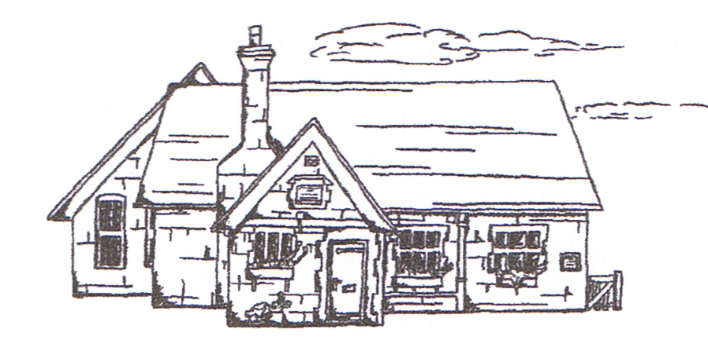 THUNDRIDGE CHURCH OF ENGLANDPRIMARY SCHOOL NEWSLETTERAUTUMN WEEK 16TH SEPTEMBER 2019         Birthdays…6th September – Miss Harris9th September - Jake Satt  12th September - Mr HigginsAwards Friday 6th September 2019Head Teacher Award-Preston Tyler for settling in exceptionally well in Year 1 and trying very hard.Class Awards: Foundation Stage – All the children for a fantastic                                week Year 1&2 – Amy Johnson & Maisie WrightYear 3&4 – All the children in Year 3 for an excellent                   start to the Juniors and Isabelle                   Sampford-PoulterYear 5&6 – Harry March & Arthur WilsonLunch Staff Awards – All of Reception, Chloe Haworth                                    Francesc Thomas & Zoe ThomasWell done all of you! I hope you all had a great Summer, welcome back!Staff would like to thank parents for the lovely gifts they received at the end of last term, they were all very much appreciated.This is just an intial short newsletter to clarify dates etc.  We are already well into establishing new routines.Timetables and curriculum topic plans are in place and we are alredy in full swing!Welcome toAlbert, Benjamin, Bertie, Darci, Edward, Elowen, Ferne, Florence, Fred & Henry, who have started in Early Years Foundation Stage class and Acer Wray-Howard who has started in Year 2.  We hope they all enjoy their time at Thundridge School.Curriculum morningsCurriculum mornings are a chance to meet your child's class teacher who will give you an outline of the work your child will be covering over the year and set our classroom routines. It is only a brief meeting of general points which will last no more than half an hour.All to be held in the relevant classrooms, to start prompt at 9.00am please.Individual concerns can still be addressed with the class teacher by appointment through Zoe.Please see the list of Curriculum Morning dates:Early Years Foundation StageMonday 16th SeptemberYear 1&2Thursday 12th SeptemberYear 3&4Tuesday 10th SeptemberYear 5&6Wednesday 11th SeptemberClubs…. DramaYears Recpetion to Year 6 – Tuesdays 12.30-1.00FrenchYears Reception to Year 6 - Wednesdays – collect at 4.00pmRounders Year 3 to Year 6- Thursdays – collect at 4.15pm, for as long the weather permits.Netball and football to start soon - Years 3 to 6, details to follow. LabtotsLabtots visited EYFS class on 18th July they had an excellent morning with the 'Proff!'   They explored how sound causes vibrations and as a result you can hear different sounds.  They made their own straw clarinets and made a balloon talk!  It was a fantastic morning.   A reminder that Labtots will be running a lunchtime club this term for KS1 and EYFS children.  If you would like to join just sign up via Labtots website! https://www.labtots.com/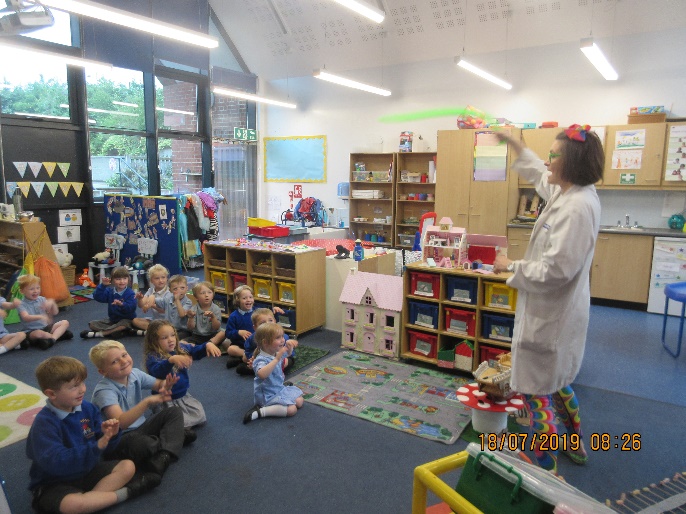 HCC Attendance – Excellent Award 100% AttendanceArley, Brodie, Jude, Isla, Isabella LG, Lewis, Mason, Neve, Stanley, Thomas & Zoe all received an ‘Excellent Certificate’ from Hertfordshire County Council for 100% attendance for the 2018/2019 academic year.Congratulations!The School Gold, silver and bronze attendance certificates for last term will be given out once prepared.Year 3&4 ClassIf any children have any toys or games that clearly demonstrate forces they are invited to bring them on on Monday 9th September for their science work on forces – magnet and springs.  Thank you.Kind regardsMiss GreatrexWHAT’S GOING ON NEXT WEEKWHAT’S GOING ON NEXT WEEKTuesday 10th SeptemberYear 3&4 Curriculum MorningClassroom 9.00-9.30Drama Club–Years R-Year 6-12.00-12.30Wednesday 11th SeptemberYear 5&6 Curriculum MorningClassroom 9.00-9.30French Years R-Year 6–collect-4.00Thursday 12th SeptemberYear 1&2 Curriculum MorningClassroom 9.00-9.30Rounders – Years 3-6 Collect-4.15Friday 13th SeptemberLibrary – Juniors WHAT’S ON LATERWHAT’S ON LATERMonday 16th SeptemberFoundation Stage Curriculum Morning - Classroom 9.00-9.30Monday 23rd September EYFS Wow Day!Friday 27th SeptemberHarvest Festival – St Mary’s Church 9.00am – Everyone welcomeTuesday 22nd OctoberParent Consultation Evening3.30-6.50Wednesday 23rd OctoberParent Consultation Evening3.30-5.2028th – 1st November October Half TermWednesday 11th DecemberChristmas Performance – EYFS & Year 1&2 – MorningThursday 12th December Christmas Performance – Juniors – 2.30 & 6.30 Thursday 19th DecemberChristmas Pantomime Reception to Year 6 – 1.30Friday 20th December Last Day of Term Finish 1.30Monday 6th January Inset Day – School ClosedTuesday 7th January First Day of Spring Term